29.05.2020Задание: «Найди отличия»Цель: формирование умения сравнивать картинки и находить между ними отличия.Задачи:продолжать учить сравнивать картинки и находить между ними отличия.учить детей действовать по показу и образцуразвивать мелкую моторику, зрительное и слуховое восприятиеразвивать внимание и мышлениевоспитывать аккуратностьОборудование: картинка схемаХод задания: Логопед (родитель) предлагает ребенку посмотреть на картинку и найти между ними отличия. Объяснить свой выбор. После устной части взрослый предлагает ребенку посмотреть на картинку и повторить на пустом поле такой же узор.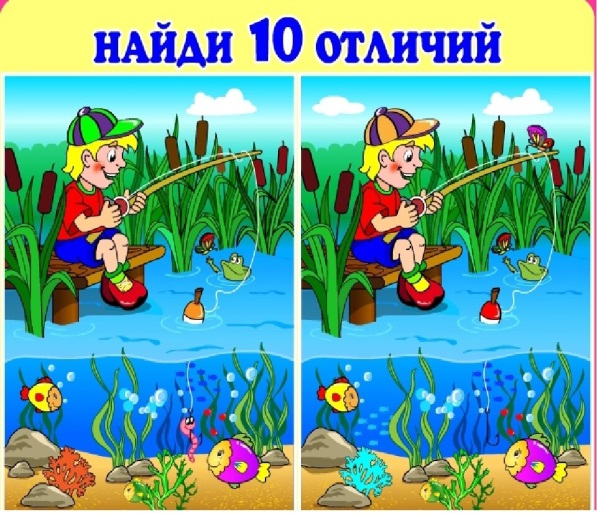 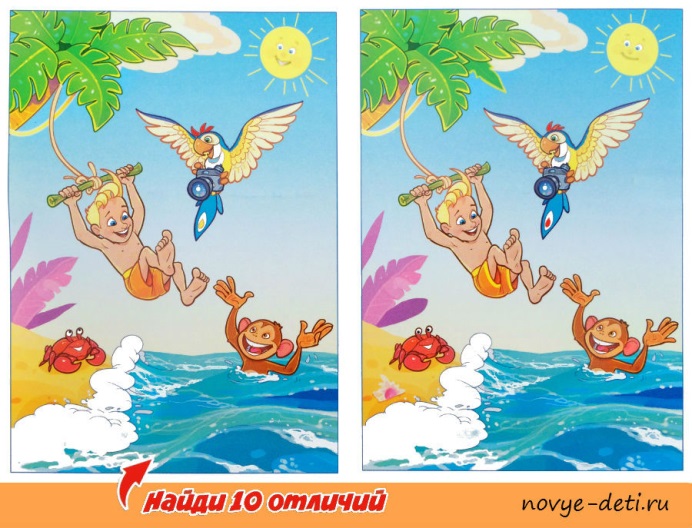 № 1 старшая группа                            № 2 подготовительная группа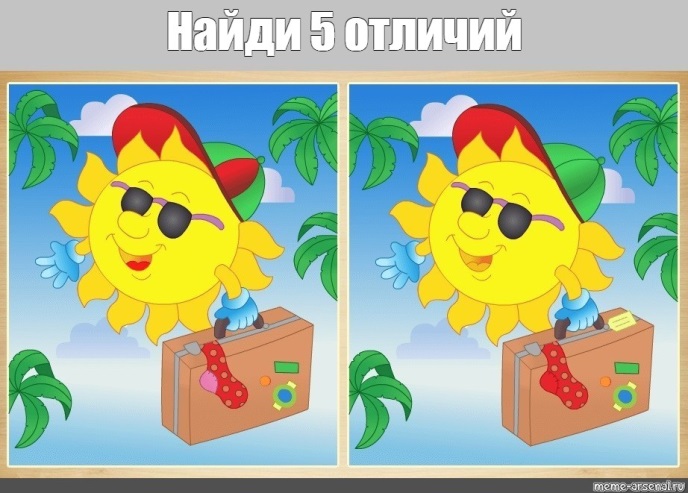 № 3 средняя группа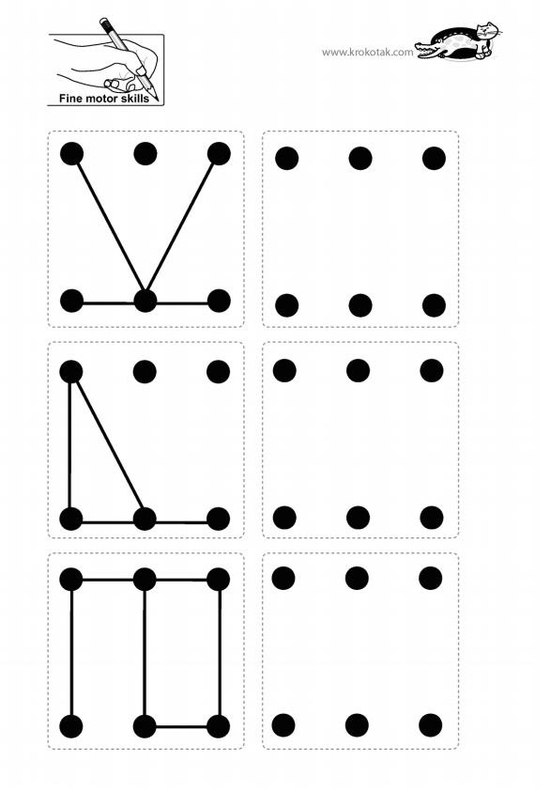 № 1 средняя группа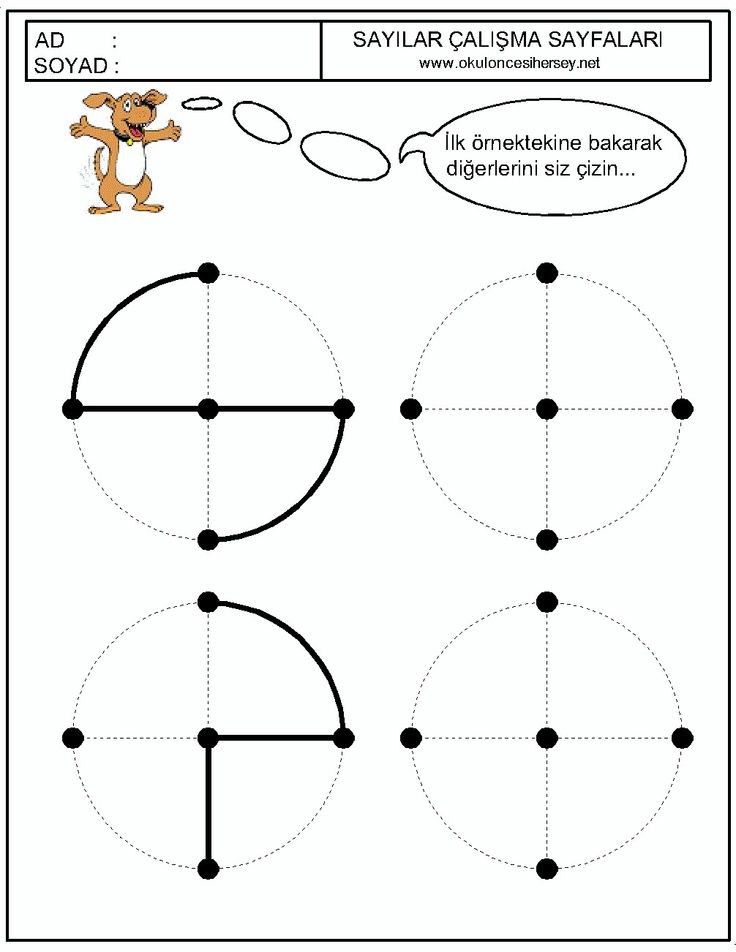 № 2 старшая группа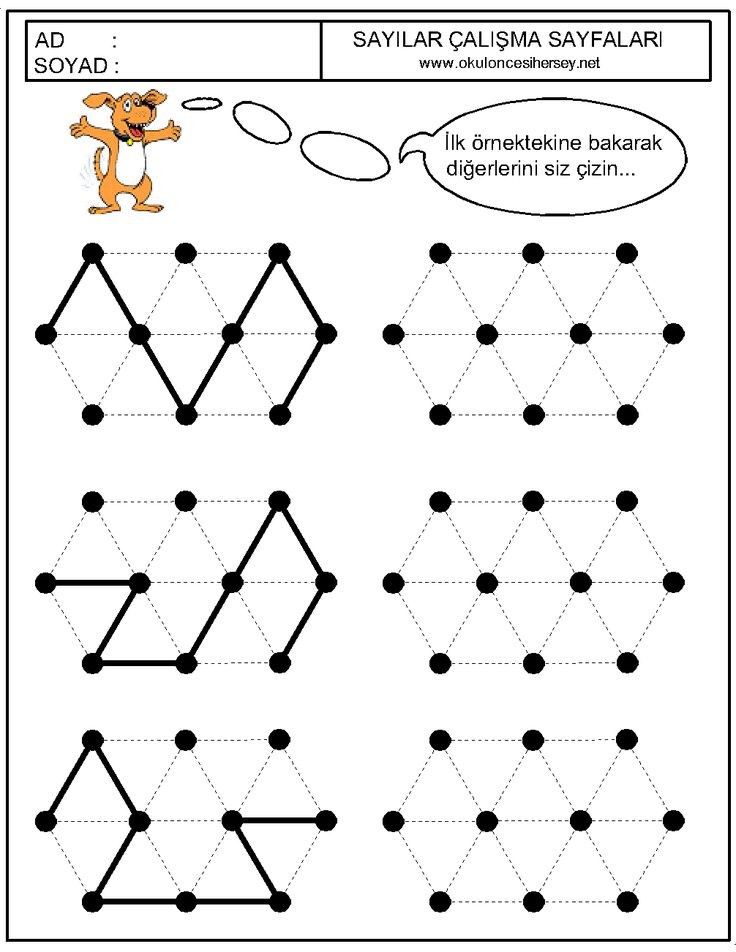 № 3 подготовительная группа